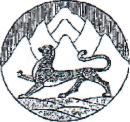 АДМИНИСТРАЦИЯ МЕСТНОГО САМОУПРАВЛЕНИЯМУНИЦИПАЛЬНОГО ОБРАЗОВАНИЯ ДИГОРСКИЙ РАЙОН, РЕСПУБЛИКИ СЕВЕРНАЯ ОСЕТИЯ-АЛАНИЯ  ГЛАВА АДМИНИСТРАЦИИ МЕСТНОГО САМОУПРАВЛЕНИЯ    МУНИЦИПАЛЬНОГО ОБРАЗОВАНИЯ ДИГОРСКИЙ РАЙОН                          ПОСТАНОВЛЕНИЕот« 25» 07	2016г.	№ 206	г. ДигораО принятии земельных участков в районный фонд перераспределенияНа основании Постановлений Главы администрации местного самоуправления муниципального образования Дигорский район № 138 от 24.05.2016г.; № 74 от 21.03.2016г.; № 247 от 19.05.2014г. «Об утверждении схем расположения земельных участков на кадастровом плане территории» и руководствуясь ст.80 Земельного кодекса РФПостановляю:1.Принять в районный фонд перераспределения земельные участки из земель сельскохозяйственного назначения:с кадастровым номером 15:05:0010201:202, расположенный по адресу: Республика Северная Осетия-Алания, р-н Дигорский, г.Дигора, 4,5-км западнее, общей площадью 4,5955 га.;с кадастровым номером 15:05:0010201:200, расположенный по адресу: Республика Северная Осетия-Алания, Дигорский р-н, район МТФ № 2 Агрофирмы «Урсдон», общей площадью 13,7668 га.;с кадастровым номером 15:05:0020201:33, расположенный по адресу: Республика Северная Осетия-Алания, Дигорский р-н, с.Карман-Синдзикау,1,3-км южнее окраины, общей площадью 30,9100 га.;2. Настоящее Постановление подлежит официальной публикации на сайте Администрации местного самоуправления муниципального образования Дигорский район.3.Контроль за исполнением настоящего постановления возложить на Управление сельского хозяйства и земельных отношений Администрации местного самоуправления муниципального образования Дигорский район (Касаева Ж.Г.)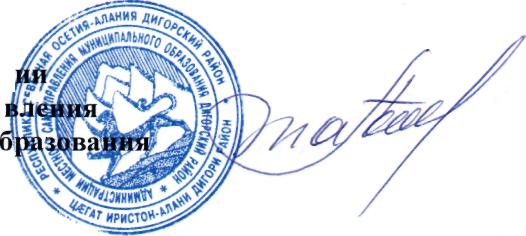 Глава администрац местного самоупра муниципального о Дигорский районА.Т.ТаболовПодготовили: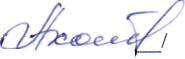 Отдел земельных отношенийЮридический отдел^"Z